УтвержденаПостановлением администрации Первомайского муниципального района Ярославской области (наименование документа об утверждении, включая наименования органов государственной власти или органов местного самоуправления, принявших решение об утверждении схемы или подписавших соглашение о перераспределении земельных участков)от «___»__________________2017 г.  № _____Схема расположения земельного участка или земельных участков на кадастровом плане территории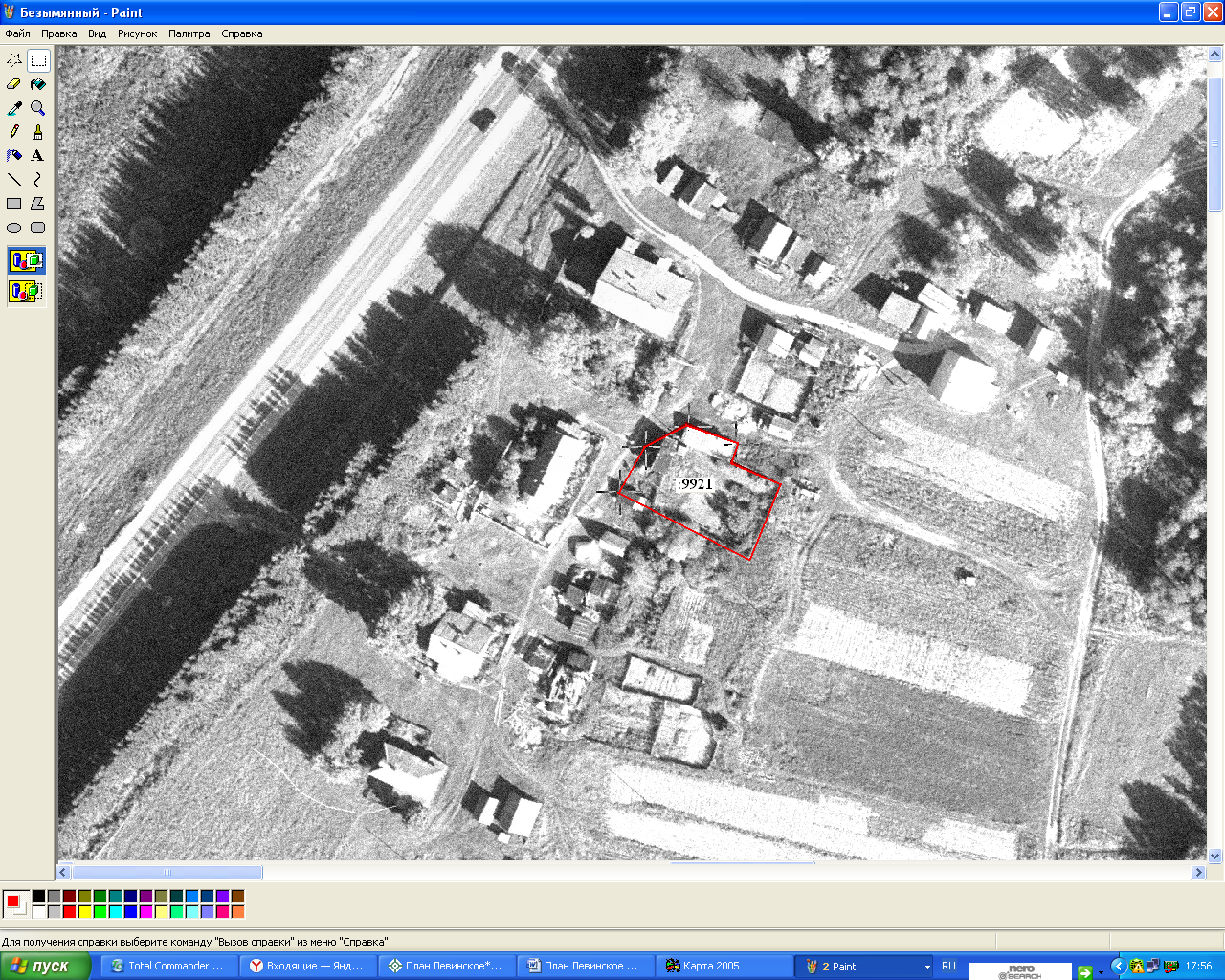 Кадастровый  номер земельного участка76:10:083401:9921Кадастровый  номер земельного участка76:10:083401:9921Кадастровый  номер земельного участка76:10:083401:9921Площадь земельного участка 608 м2Площадь земельного участка 608 м2Площадь земельного участка 608 м2Обозначение характерных точек границКоординаты, м МСК-76Координаты, м МСК-76Обозначение характерных точек границXY123н1461737.791353179.48н2461742.611353189.73н3461737.981353200.14н4461734.431353198.70н5461728.751353210.28н6461711.971353202.83н7461727.661353173.52н1461737.791353179.48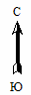 Масштаб 1: 4600